MON 25TH Oct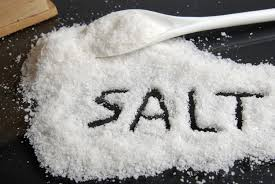 Salt Dough DayTUE 26th Oct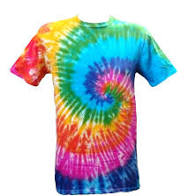 Tye Dye Day£3WED  27th Oct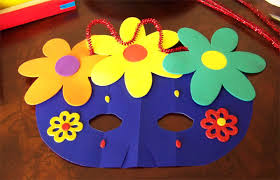 Mask Making£1THUR  28Th Oct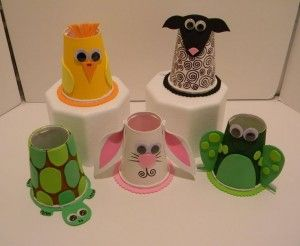 Paper Cup ArtFRI  29th OctClay Modeling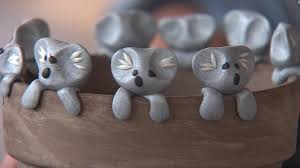 £3